École : 		Classe : 		Enseignant : 	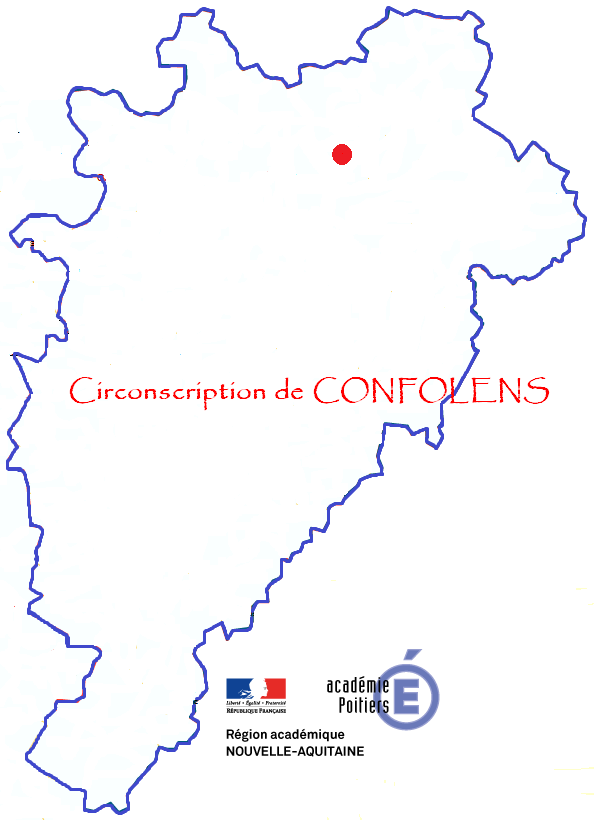 Nom : 		Prénom : 		Date de naissance : 	 Fratrie : …………………………………………………………………………………………………………………..............................................................................................................................................................................Noms et numéros de téléphone :Mère :………………………………………………………………….              Parents séparés  OUI   NON  Père :…………………………………………………………………..Autre : …………………………………………………………………La fréquentation scolaire est-elle régulière ?                                                 			OUI   NON  Avez-vous évoqué les difficultés de l’enfant avec la famille ?                         		OUI   NON  PARCOURS SCOLAIREL’élève a-t-il été maintenu, si oui en quelle classe?.........................................................................................A-t-il changé récemment d’école?  OUI   NON  Si oui préciser le nom de l’école précédente...................................................................................................1. Une aide existe-t-elle au sein de la classe, de l’école?		OUI  	NON  Activité différenciée 	Décloisonnement 	Tutorat  		APC  Autre(s) : 	Est-elle formalisée par un PPRE ?        OUI   NON  2. A-t-il été déjà suivi par le RASED ?	OUI  	NON  3. L’élève bénéficie-t-il d’une aide? Autres :……………………………………………………………………………………………………………………ATTITUDE*Surligner la ou les réponses1. L’élève présente-t-il des difficultés relationnelles ? Si oui lesquelles ? 
opposition / fuite / dépendance / indifférence / isolement / autres : 	………………………………………………2. Comment s’exprime-t-il en classe ? aisément / souvent / rarement / jamais / uniquement sur sollicitation/ autres :………………………………….3. Comment est-il en classe ? (ex : autonomie, agitation, qualité de l’attention et de la confiance en soi, etc…)………………………………………………………………………………………………………………………………………………………………………………………………………………………………………………………….4. Quelle est son attitude face aux apprentissages ? (ex : motivation, investissement, implication, etc…)…………………………………………………………………………………………………………………………….DOMAINE DES APPRENTISSAGES*Surligner la ou les réponses1.  Langage oral :En réception : satisfaisant / fragile / à évaluerEn production : satisfaisant / fragile / à évaluer Autres :…………………………………………………………………………………………………………...…………………………………………………………………………………………………………………….2. Lecture :Reconnait : les lettres / les sons / les syllabes / les mots fréquentsDécodage des mots nouveaux : oui / nonEncodage des mots réguliers : oui / nonCompréhension : satisfaisante / fragile Lecture à haute voix : fluide / hésitanteAutres :…………………………………………………………………………………………………………...					..…………………………………………………………………………………………………………..3. Mathématiques :Désignation orale et écrite des nombres jusqu’à :…………………………………………………………..Calcul : satisfaisant / fragileNumération de position (unités, dizaines, centaines) : satisfaisant / fragileAutres :…………………………………………………………………………………………………………......………………………………………………………………………………………………………….4. Mémorisation (ex : poésie, consignes, répétition, calcul mental) : Satisfaisant / fragileMOTIF DE LA DEMANDE :Indiquer les raisons qui motivent la demande en précisant la difficulté majeure à résoudre : …………………………………………………………………………………………………………………………….…………………………………………………………………………………………………………………………….…………………………………………………………………………………………………………………………….…………………………………………………………………………………………………………………………….Fait à ……………………………………………………………, le ……………………………….Nom de l’enseignant                                       Nom de la directrice / du directeurDEMANDE RÉseau d’Aides SpÉcialisÉes
(document de liaison interne à l’équipe pédagogique)RASED de la circonscription de Confolens Antenne de …………………………. Orthophoniste Psychologue Psychomotricien CMPP CMP SESSAD AVS 